Lesson 19: Make Two-digit NumbersLet’s make two-digit numbers with tens and ones in different ways.Warm-up: Which One Doesn’t Belong: Different Ways to Show a NumberWhich one doesn’t belong?A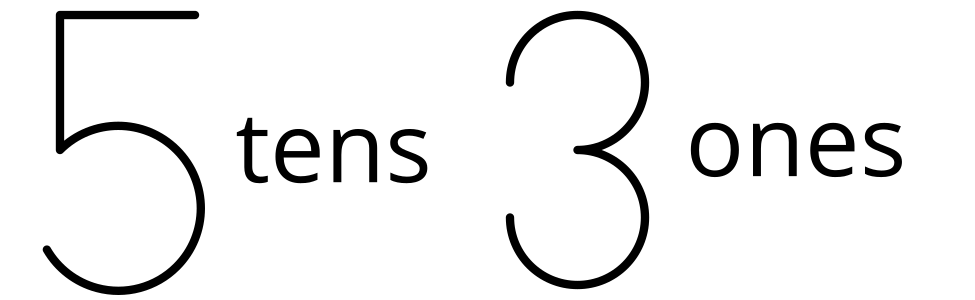 B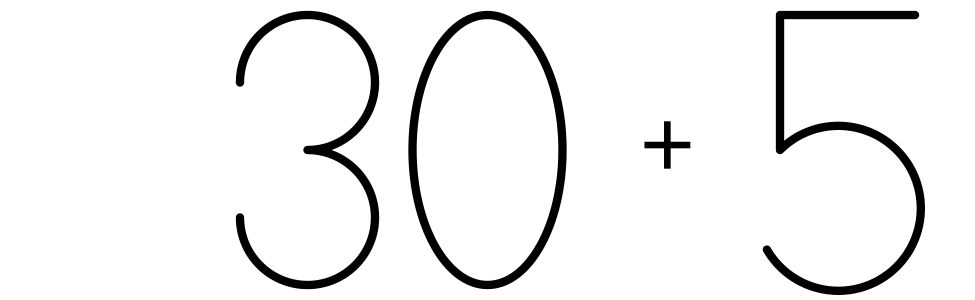 C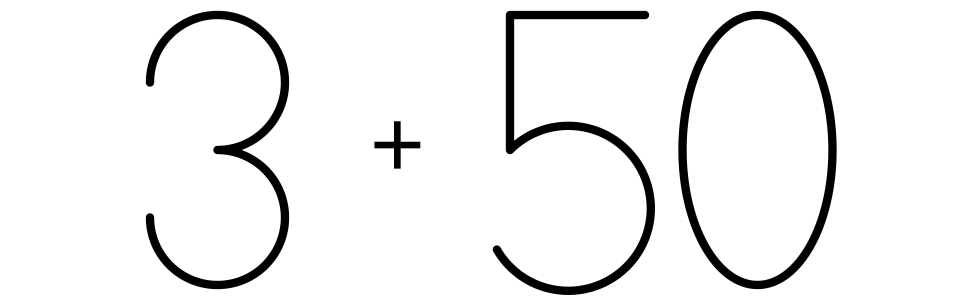 D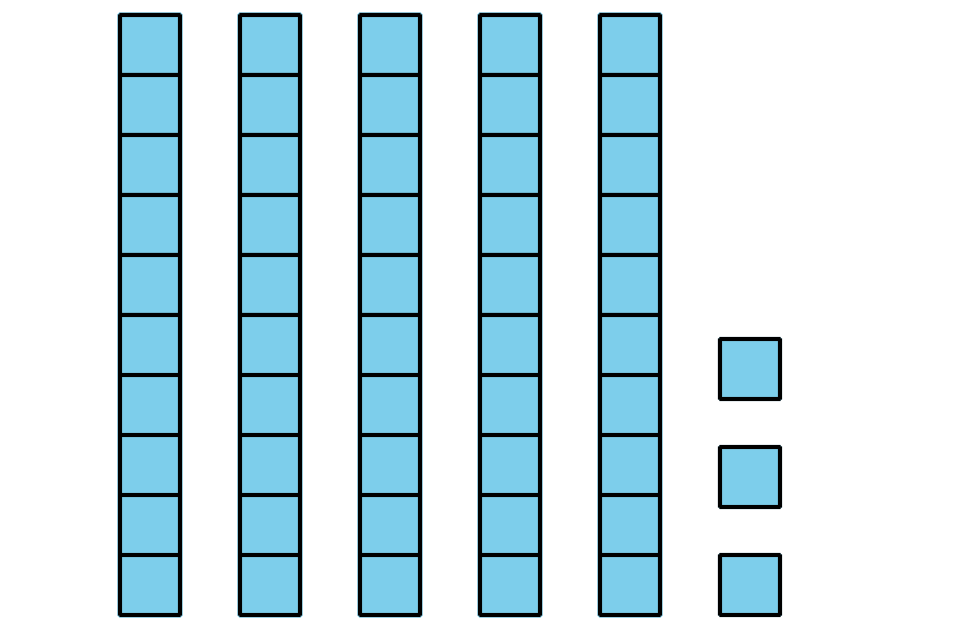 19.1: Make 65 Using Tens and OnesCreate a collection of 65.
You may not break apart any towers.
You may not make any new towers.Show your collection in a way that others will understand.If you have time, think of another way to make 65 using the cubes in the bag.19.2: Make 37 in Different WaysHow many ways can you make 37?
Show your thinking using drawings, numbers, or words.19.3: Centers: Choice TimeChoose a center.Greatest of Them All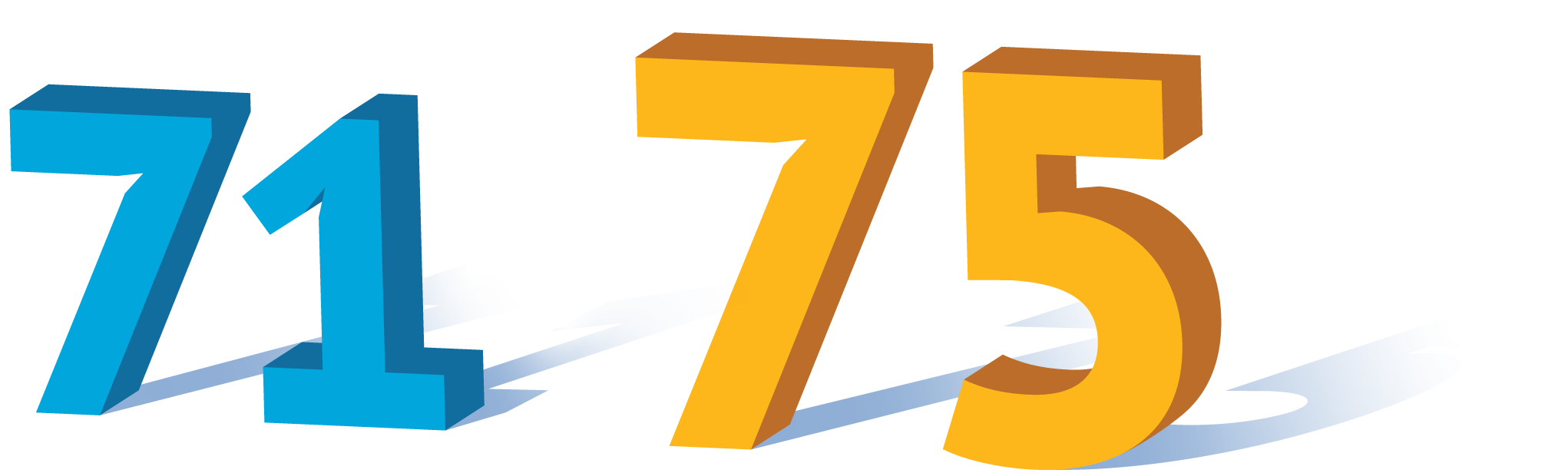 Get Your Numbers in Order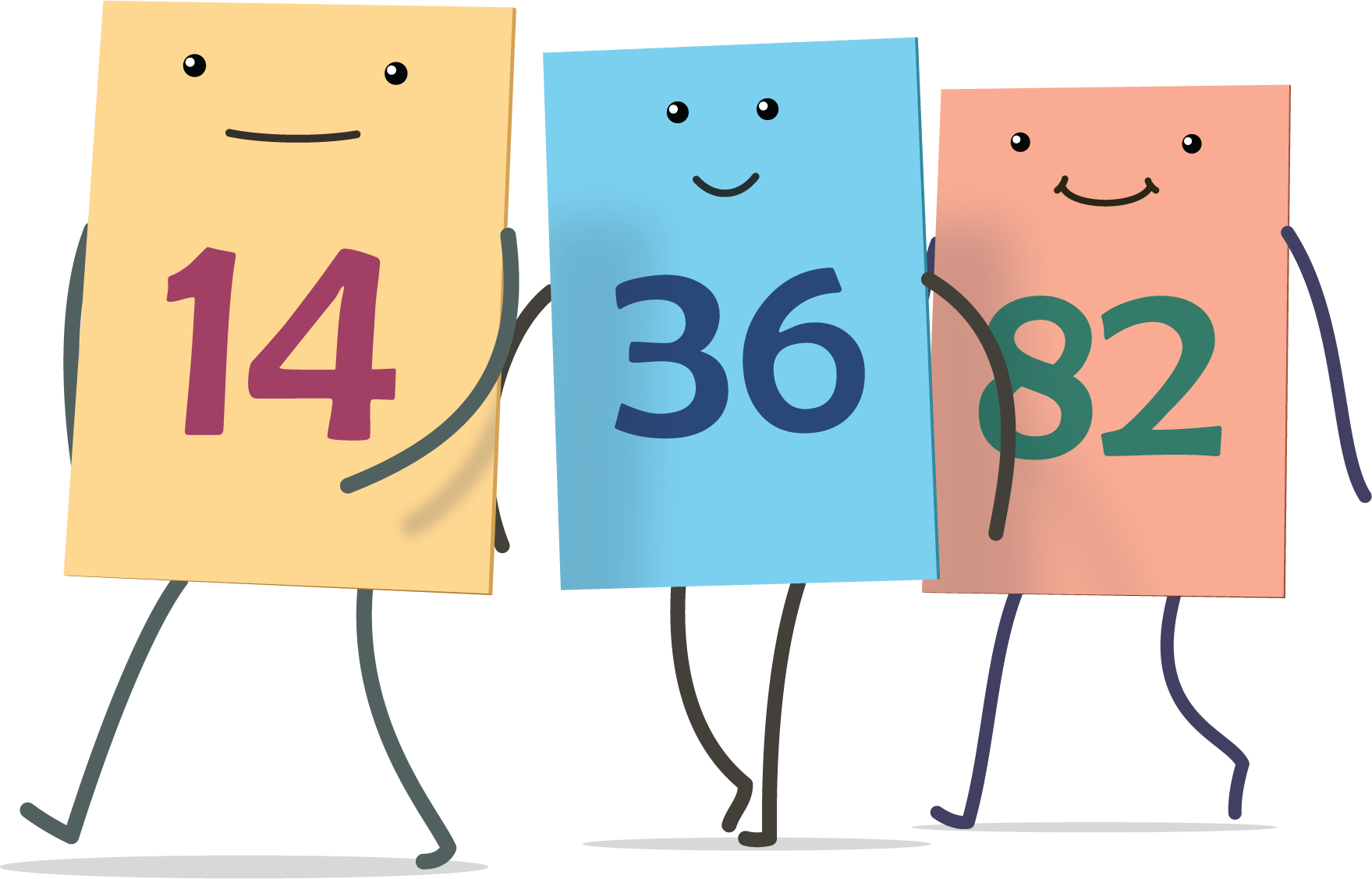 Grab and Count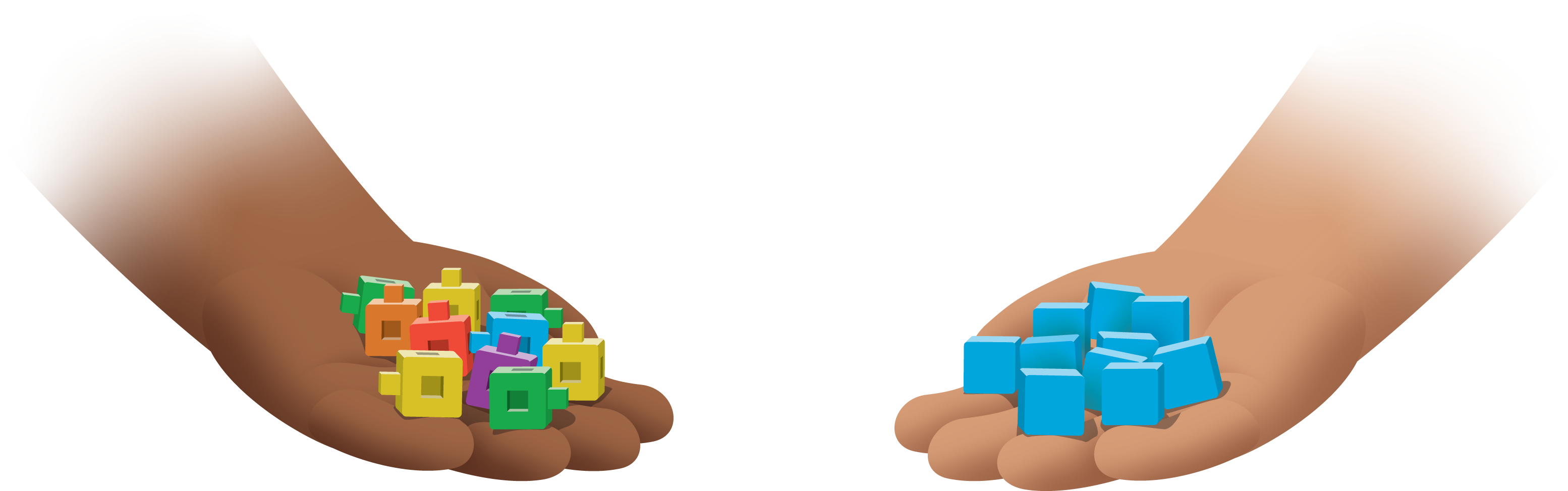 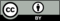 © CC BY 2021 Illustrative Mathematics®